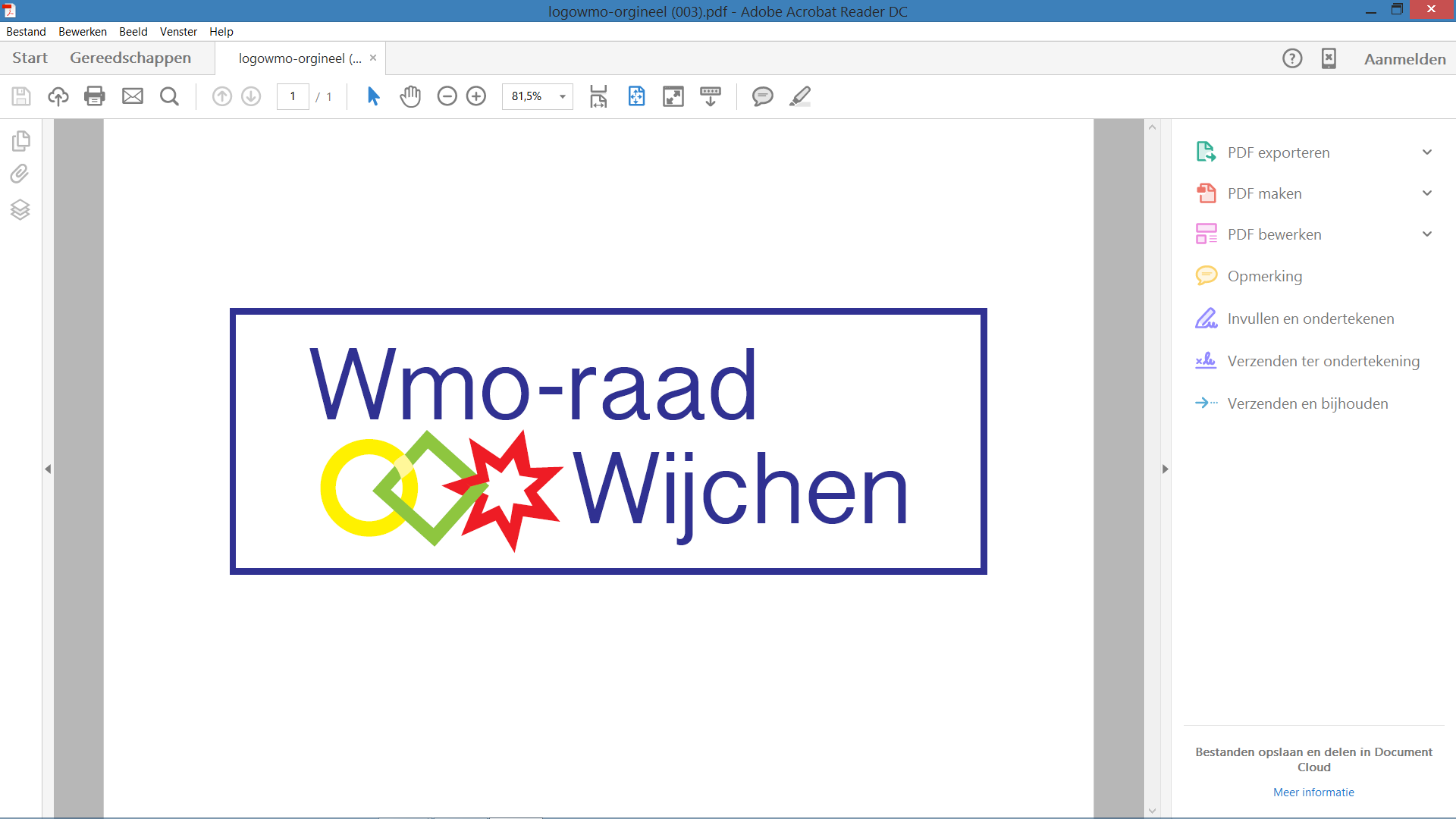 OpeningDe voorzitter opent de vergadering. Hij meldt dat Lissy en Margreet niet aanwezig kunnen zijn. Margreet heeft nog toegezegde informatie per mail rondgestuurdVaststelling agendaDe agenda wordt vastgesteld.Goedkeuring Notulen van 14 okt. 2020De notulen van 14 okt. 2020 worden goedgekeurd.ActiviteitenlijstDe punten vermeld vormen tevens punten van de activiteitenlijst. Is dit dubbelop.Gerard stelt dat onder dit punt kort aangegeven wordt, wat er veranderd is t.o. v. de vorige vergadering. Aan het einde van de notulen word de lijst geheel geactiveerd weer opgenomenPunt 2: Paul Loermans wil opnieuw in contact komen met de  WMO-raad, afspraak  wordt gemaakt op 13 jan. 2021 na 15.30Punt 7: Katja bericht, dat ze nog steeds niet bij elkaar Komen. Wel kwam het  signaal dat de wachttijd voor huishoudelijke hulp 3 maanden is.Punt 9: Deze afspraak staat op 19 november.Punt 13: 2 x per jaar met Emre de web site kritisch bekijken. Rudy zal Emre        berichten	Punt 16: afgehandelden eventueel agenderen	Punt 18: het was even moeilijk, maar een afspraak is gemaakt.Mail van hans Keizer aan Katja, inzake steunpunt Sociaal Wijkteam.De leden zijn verbaasd over de inhoud, vreemd dat dit niet ter sprake is gebracht in de vergadering van oktober! Belend is, dat er veranderingen komen, maar dat deze niet mogen leiden tot minder kwaliteitszorg. Hoe verhoudt het keukentafelgesprek zich tot het inloopspreekuur? Is dit artikel de interpretatie van de politiek verslaggever van de bezuinigingenvan de Gemeente Wijchen m.b.t. de WMO maatregelen? Katja en Thea zullen dit in het gesprek met dhr. Kip aan de orde stellen. Katja neemt contact op met Hans Keizer om te informeren naar de achtergronden. In welk periodiek is dit artikel gepubliceerd? Begroting 2021De concept begroting was als bijlage toegevoegd bij de agenda.Waar nodig licht Gerard kolommen en cijfers toe. Bespreekpunten:Het zevende lid? Afhankelijk van wel of geen fusie. Nu wellicht de fusie wordt afgeblazen alsnog bespreken tijdens de studiemiddagKosten van De koepel adviesraad sociaal domein, € 500,00, wederom opvoeren.We moeten een modus vinden dat publicaties meer betekenis voor ons kunnenhebben.Emre twee keer per jaar benaderen voor de kritische blik op de websiteVergaderkosten: Of er na de verbouwing van het kasteel nog vergaderruimte in het koetshuis komt is de vraag. De Villa is voorlopig ook nog een onzekere plaats.De grote vergaderzaal in de Pastorie  wil men graag hiervan gebruik blijven maken.Met dank aan het adres van de penningmeester, accorderen de leden de begroting 2021.Vanuit de aandachtsgebieden, voor zover pinten nog niet aan de orde zijn geweest. De Villa: De ontwikkelingen m.b.t. de ruimte voor Senioren is onzeker. Te weinig zicht op de bezetting, gastvrouwen en gastheren behoren allemaal tot de risicogroep CoronaRondvraag en SluitingThea:  In verband met de studiemiddag: flipover en stiften? Dat is aanwezig	 Begintijd 13.30m. Reguliere vergadertijd vanaf 16.30 u.  Vanaf 17.00 een ontspannende afsluiting.		 Gevraagd wordt naar wensen voor onderwerpen? Hans zegt toe een aantal 		 door te mailen. Houd in het achterhoofd,  22 mrt 2022 verkiezingen.Rudy:	 Brengt in herinnering dat we afgesproken hebben na elke vergadering een quote te bedenken voor opname op de gemeentepagina. Hij vraagt aandacht voor het artikel in de Koepel enz. over dementie. Hoe krijgen we in Wijchen meer aandacht voor dementie? 	Gerard: Wil met Rudy afspraken maken over de toegang tot de pastorie, in het geval Rudy niet kan komen, of niet op tijd aanwezig kan zijn.Activiteitenlijst per 09-09- 202011 november 2020PlaatsGrote vergaderzaal in de pastorie van de Antonius abtVoorzitterHenk GrootveldNotulist Gerard Wesseling      Aanwezig: WMO raad.     Gemeente Wijchen      GastenHenk Grootveld, Thea van Vlijmen, Katja Jamin, Hans Gunsing, Rudy de Kruijf, Gerard Wesseling geen geen209-09-202011-11-2020Cluster 4 in Wijchen ?Weth. Loermans wil gesprek 13 jan. Na 15.30310-04-2019Samenwerking CPWHenkCPW gaat deelnemen aan de Inclusieagenda.Deelname aan de koepel van  Soc. Dom. Wijchen 411-09-2019Folders WMO raad.Ontwikkelingen van de paraplu Sociaal Domein Wijchen afwachtenGerardafwachten511-12-2019Stichting Leergeld-Bespreken binnen de   koepel Soc. Dom.-Mevr. Zainab voor info-Telef. Contact met G.Hendriks en H.WitsiersIn de Koepel besprekenGesprek met wethouderUitnodigen712-02-2020Is Seniorenberaad nog actief?KatjaVanwege Corona geen bijeenkomsten812-02-2020Actualisering aandachtsgebiedenHenk/GerardPunt agenderen op 9/12 studiebijeenkomst908-07-2020Secretaresse van Alfred Kip benaderen om 1 keer p.mnd een afspraak in te plannen om bij te pratenKatjaThea19 nov.-Inlooppunt SWT in huis van de gemeente-Steunpunt Soc. Wijkt.-Wachttijd Huish. Hulp- inclusieagenda1214-10-2020Contact met Nicolette Broekhuisen aanhouden1314-10-2020Leden gaan akkoord met voorstel Van Rudy, Emre jaarlijks te benaderen voor actualisering web siteRudyStuurt mail naar Emre1414-10-2020Actie van Mirjam Eisink blijven volgenHenkContacten leggen via mail1514-10-2020De positie van Wmo-raad in de koepel Soc. DomeinHenkTheaVolgen een jaar de bijeenkomsten.Evalueren in sept. 20211614-10-2020Miranda stuurt de monitor en de informatienota door naar de WMO-raad. Op 4 dec. infoavond Mirandaagenderen1714-10-2020Interesse in Wij Wijch21en?Een exemplaar doorsturen.GerardDe mail wordt naar ieder lid doorgestuurd1814-10-2020Contactgegevens van de communicatieadviseur  aan Rudy doorgevenMargreetEen tijdstip voor een contact is gepland1911-11-2020Informatie inwinnen over de mail van Hans KeizerKatjaNeemt contact opZie no. 92011-11-2020Begroting 2020AllenGoedgekeurd2111-11-2020Aandacht vragen voor artikelen uit de Nieuwsberichten van de KASDAllen